EDITAL Nº 046/2022/DRA/UEMS DE 20 DE MAIO DE 20224ª CHAMADA DE CANDIDATOS/AS CLASSIFICADOS/AS NO PROCESSO SELETIVO PERMANENTE UEMS 2022 – HISTÓRICO ESCOLAR (PSP-UEMS-2022), NOS SISTEMAS DE CONCORRÊNCIA DE VAGAS GERAIS, INDÍGENAS E RESIDENTES EM MATO GROSSO DO SUL PARA EFETUAREM MATRÍCULA NOS CURSOS DE GRADUAÇÃO, NA MODALIDADE PRESENCIAL, DA UNIVERSIDADE ESTADUAL DE MATO GROSSO DO SULA Diretora de Registro Acadêmico da Universidade Estadual de Mato Grosso do Sul, no uso de suas atribuições legais, CONVOCA os/as candidatos/as classificados/as na 4ª CHAMADA DO PROCESSO SELETIVO PERMANENTE UEMS 2022 – HISTÓRICO ESCOLAR (PSP-UEMS-2022), nos sistemas de concorrência de VAGAS GERAIS, INDÍGENAS E RESIDENTES EM MATO GROSSO DO SUL a efetuarem matrícula para o preenchimento de vagas remanescentes nos cursos de graduação da UEMS, na modalidade presencial.DAS DISPOSIÇÕES PRELIMINARESEste Edital tem por objetivo convocar os/as candidatos/as da 4ª Chamada do Processo Seletivo Permanente UEMS 2022 – Histórico Escolar (PSP-UEMS-2022) (Anexo V) a participarem da REUNIÃO PÚBLICA a ser realizada no dia 24 de maio de 2022, às 13h30min nas respectivas Unidades Universitárias (endereços no anexo I).Paragrafo único. Somente poderão participar da Reunião Pública os/as candidatos/as convocados/as (titulares e suplentes) que constam nas Listas (Anexo V) deste Edital.Os/As candidatos/as titulares e suplentes (convocados/as neste Edital), ou seus representantes, interessados/as em efetuar matrícula, deverão comparecer nas respectivas Unidades Universitárias (endereços no Anexo I) nas quais concorrem às vagas com, no mínimo 1 (uma) hora de antecedência, para assinar a lista e participar da reunião pública.Entende-se por candidato/a titular o/a candidato/a classificado/a no total de vagas ofertadas.O comparecimento à Reunião Pública gera ao candidato titular a garantia de matrícula, desde que atenda ao presente Edital.O candidato titular que não comparecer ou não atender ao presente Edital perderá o direito a matrícula e será automaticamente excluído do Processo Seletivo Permanente UEMS 2022 – Histórico Escolar (PSP-UEMS-2022).Entende-se por candidato/a suplente o/a candidato/a classificado/a além do total de vagas ofertadas.1.7. O comparecimento do/a candidato/a suplente na Reunião Pública não gera direito a matrícula, mas o não comparecimento no horário e locais estabelecidos ou não atendimento ao item 4 deste Edital estará desclassificado, não tendo mais direito a matrícula.1.8. O/A candidato/a suplente presente terá direito a realizar a matrícula, obedecida a ordem de classificação, em vaga não preenchida por titular que não compareceu ou não atendeu os requisitos deste Edital.1.9. Todos os horários previstos neste Edital referem-se ao horário oficial do Estado de Mato Grosso do Sul.DA REUNIÃO PÚBLICADurante a Reunião Pública será efetuada chamada nominal dos/as candidatos/as convocados/as pela UEMS e que assinaram a lista da 4ª Chamada do Processo Seletivo Permanente UEMS 2022 – Histórico Escolar (PSP-UEMS-2022) (Anexo V), para a realização da matrícula, pela ordem de classificação, até que todas as vagas reservadas aos cursos de graduação da UEMS sejam completadas ou que não haja mais candidatos/as aptos/as presentes.PROCEDIMENTOS PARA EFETIVAÇÃO DA MATRÍCULAAs matrículas serão realizadas de forma presencial no dia 24 de maio, imediatamente, após chamada nominal dos candidatos/as (item 2).O/A candidato/a convocado/a, após a Reunião Pública, acompanhará o responsável pela matrícula do curso para o qual foi convocado, a qual será efetivada mediante a apresentação dos documentos relacionados no item 4.A matrícula poderá ser efetuada pelo/a candidato/a ou por terceiro/a, com procuração simples (Anexo II).Parágrafo único – Há impedimento legal para que o servidor público desta Instituição de Ensino Superior seja procurador conforme preconiza a proibição expressa no inciso XII, do art. 219 da Lei Estadual 1.102/90 MS.As aulas foram iniciadas em 07/03/2022, para todos os cursos, exceto para o curso de Medicina que iniciará em 30/05/2022.DOCUMENTAÇÃO PARA EFETIVAÇÃO DA MATRÍCULATODOS OS CANDIDATOS1Cópia legível do CPF, caso não conste no RG.Cópia legível da certidão de nascimento ou casamento.2Cópia legível do RG (frente e verso) ou documento oficial de identificação com foto.Candidato/a estrangeiro deverá apresentar cópia legível do documento de identidade para estrangeiro, válido à data do registro; uma fotografia 3x4 recente; cópia legível da certidão de registro civil de nascimento ou casamento; cópia legível do documento que comprove a conclusão de escolaridade do ensino médio ou superior no Brasil ou declaração de processo de equivalência de estudos realizados no exterior, concedida pelo órgão competente. Todos os documentos traduzidos para a Língua Portuguesa.Cópia legível do título de eleitor (frente e verso) ou, no caso de e-título print da tela. Obrigatório para os candidatos com, no mínimo, 18 anos e facultativo para o/a candidato/a com 16 ou 17 anos.Certidão de quitação eleitoral (expedida no site https://www.tse.jus.br/).Cópia legível do documento militar (frente e verso) para maior de dezoito anos, se do sexo masculino. Obs.: Documento facultativo para candidato indígena. Dispensado para brasileiros amparados pelo Art. 74 da Lei 4.375/64, combinado com o Art. 1703.Uma foto 3X4.Comprovante de Vacinação contra a COVID 19, sob pena de trancamento de matrícula. 4Além dos documentos constantes no item 4.1 o/a candidato/a deve, de acordo com o sistema de concorrência que se inscreveu, apresentar o/s seguinte/s documento/s:	O/A candidato/a que já é aluno da UEMS deve encaminhar junto com a documentação o formulário de cancelamento da matrícula atual – Requerimento nº 8 (disponível em: http://www.uems.br/ registro_academico/modelos).Caso o/a candidato/a deseje identificar-se pelo nome social deverá preencher o Requerimento anexo IV (Decreto Estadual nº 13.684, de 12 de julho de 2013).Art. 170 - Por se encontrarem desobrigados com o Serviço Militar, não caberá fornecimento de Certificado Militar aos brasileiros que vierem a optar pela nacionalidade brasileira até 4 (quatro) anos. após atingirem a maioridade, bem como aos brasileiros, a partir de 1º de janeiro do ano em que completarem 46 (quarenta e seis) anos de idade, de acordo com o disposto no artigo 19 deste Regulamento" (Regulamento da Lei do Serviço Militar, Decreto nº 57.654, de 20 de janeiro de 1966, publicado no Diário Oficial da União (DOU), nº 236, de 10 de dezembro de 1986).http://www.uems.br/assets/uploads/registro_academico/normas/1_2022-02-07_10-51-01.pdfCANDIDATOS/AS VAGAS GERAISI) Cópia legível do histórico escolar do Ensino Médio (Escola Pública ou Privada), em qualquer modalidade ou diploma de ensino superior registrado pelo órgão competente.Obs.: O histórico escolar poderá, excepcionalmente, ser substituído para efeito de registro, por comprovante de conclusão do Ensino Médio, expedido pelo estabelecimento de ensino respectivo, devendo, o/a candidato/a apresentar o referido documento no prazo máximo de 90 (noventa) dias consecutivos, sob pena de nulidade da matrícula.CANDIDATOS/AS INDÍGENASCertidão de Nascimento Indígena (RANI) ou Certidão de Casamento (RACI) ou certidão de Registro Civil de Nascimento com identificação étnica ou carteira de Identidade (RG) com identificação étnica ou autodeclaração conforme modelo da UEMS (Anexo III).Cópia legível do histórico escolar do Ensino Médio ou curso equivalente, integralmente em Escola Pública, em qualquer modalidade.Obs.: O histórico escolar poderá, excepcionalmente, ser substituído para efeito de registro, por comprovante de conclusão do Ensino Médio, expedido pelo estabelecimento de ensino respectivo, devendo, o/a candidato/a apresentar o referido documento no prazo máximo de 90 (noventa) dias consecutivos, sob pena de nulidade da matrícula.CANDIDATOS/AS RESIDENTES EM MSCópia legível do histórico escolar do Ensino Médio (Escola Pública ou Privada), em qualquer modalidade ou diploma de ensino superior registrado pelo órgão competente.Obs.: O histórico escolar poderá, excepcionalmente, ser substituído para efeito de registro, por comprovante de conclusão do Ensino Médio, expedido pelo estabelecimento de ensino respectivo, devendo, o/a candidato/a apresentar o referido documento no prazo máximo de 90 (noventa) dias consecutivos, sob pena de nulidade da matrícula.Cópia legível de um dos documentos5 abaixo listados que comprovem “residência por, no mínimo, 10 anos ininterruptos, em qualquer dos municípios do Estado, em período imediatamente anterior à inscrição no Processo Seletivo”. O/A candidato/a deverá comprovar residência no MS no período de 2012 à 2021, entregando um dos comprovantes para cada ano residido nesse período. (Lei 5.541, 15/07/20206). SãoArt. 2º - “O/A candidato/a deverá apresentar, de forma alternativa, quaisquer dos documentos abaixo relacionados para comprovar cada ano de permanência no Estado de Mato Grosso do Sul, cuja autenticidade será aferida pela UEMS.”Disponível em: <https://www.tjms.jus.br/legislacao/public/pdf-legislacoes/lei_n._5.541.pdf>.documentos comprobatórios os abaixo listados e deverão estar em nome do/a candidato/a, dos pais ou dos responsáveis.histórico escolar do Ensino Fundamental e/ou Médio;contas de água, luz, telefone (celular ou fixo);contrato de aluguel com firma reconhecida em cartório;declaração de Imposto de Renda;contracheque emitido por órgão público;demonstrativos enviados pelo Instituto Nacional da Seguridade Social ou Secretaria de Receita Federal;termo de rescisão de contrato de trabalho;boleto de cobrança de plano de saúde, condomínio, financiamento imobiliário ou mensalidade escolar;fatura de cartão de crédito;extrato do Fundo de Garantia por Tempo de Serviço enviado pelo Caixa Econômica Federal;carnê de cobrança de Imposto Predial e Territorial Urbano ou Imposto sobre a propriedade de veículos automotores;registro de Licenciamento de veículos;multa de trânsito;laudo de avaliação de imóvel emitido pela Caixa Econômica Federal;escritura de imóvel;informações do Tribunal Regional Eleitoral sobre domicílio eleitoral.Caso o/a candidato/a não esteja de posse dos documentos exigidos nas letras b, d, e, f e g do item 4.1 deste Edital poderá efetuar a matrícula, devendo assinar termo de compromisso junto a Coordenadoria de Curso que indicará o prazo para a entrega. To- dos os outros documentos listados de acordo com o tipo de vaga concorrida são obriga- tórios.A não apresentação dos documentos constantes no item 4, exceto os indicados no item 4.2 deste Edital, ou a inveracidade de informações, implicará a não efetivação da matrícula e a perda do direito à vaga. A prestação de informações falsas ou a apresentação de documentação inidônea pelo estudante, apurada posteriormente à matrícula, em procedimento que lhe assegure o contraditório e a ampla defesa, ensejará o seu cancelamento, sem prejuízo das sanções penais eventualmente cabíveis.O/A candidato/a terá sua matrícula cancelada, caso não compareça às aulas nos 10 (dez) primeiros dias letivos, conforme Res. CEPE/UEMS 1.864/2017.Parágrafo único. O registro de frequência será realizado segundo orientações constantes do ato normativo que disciplinar a matéria e/ou orientações emanadas da Pró-Reitoria de Ensino e/ou respectivos colegiados de cursos.Todos os documentos expedidos por instituições estrangeiras devem ser autenticados pelas autoridades consulares competentes e acompanhados de tradução pública juramentada (Art. 19, § 1º, Resolução CEPE-UEMS nº 1.864/2017).DA CONFIRMAÇÃOOs documentos serão conferidos no ato e estando a documentação de acordo com este Edital a matrícula será efetivada.DAS DISPOSIÇÕES GERAISÉ de inteira responsabilidade do/a candidato/a a veracidade dos documentos apresentados sob pena de nulidade do ato (Art. 57, § único, Resolução CEPE-UEMS nº 1864/2017).É de inteira responsabilidade do/a candidato/a o cumprimento dos prazos estabelecidos neste Edital, o acompanhamento de eventuais alterações no endereço eletrônico do curso pretendido, quanto na página da UEMS nos endereços eletrônicos: http://www.uems.br/registro_academico/editais e http://www.uems.br/ingresso/sisu.Quaisquer dúvidas e informações suplementares poderão ser respondidas pela Coordenadoria do Curso de Graduação, no endereço de e-mail constante do Anexo I, pela Divisão de Ingresso Discente (dind@uems.br) ou pela Diretoria de Registro Acadêmico (dra@uems.br).Dourados-MS, 20 de maio de 2022.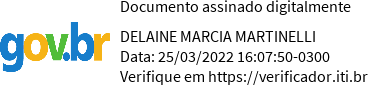 Delaine Marcia Martinelli Diretora de Registro AcadêmicoANEXO I - EDITAL Nº 046/2022 – DRA/UEMS, 20 DE MAIO DE 2022ANEXO II - EDITAL Nº 046/2022 – DRA/UEMS, 20 DE MAIO DE 2022Modelo de Procuração Simples para realização da matrículaP R O C U R A Ç Ã OEu,	candidato/a ao Cursode	, oferecido na Unidade Universitária de 	da Fundação Universidade Estadual deMato Grosso do Sul, portador/a do CPF n.º	,brasileiro/a, residente e domiciliado/a à Rua	n.º 	 	, na	Cidade	de	,	Estadode	, nomeio o/a Sr/a  	 	, portador/a do CPF n.º	,	brasileiro/a,residente e domiciliado/a à Rua  	 	n.º	, na Cidade de	Estado de 	 	, para fins específicos de efetuar minha matrícula na primeira sériedo curso acima referido, bem como, assinar outros documentos relativos à mesma. 	,	/	/ 	(Cidade/UF, data)Assinatura do/a candidato/aANEXO III - EDITAL Nº 046/2022 – DRA/UEMS, 20 DE MAIO DE 2022AUTODECLARAÇÃO PARA IDENTIFICAÇÃO ÉTNICADeclaro, para fins específicos de atender ao item 4.1.2 do Edital nº 046/2022 de 20 de maio de 2022, para ingresso de Estudantes Indígenas da Universidade Estadual de Mato Grosso do Sul / UEMS, conforme a Convenção 169 da OIT, que pertenço ao Povo Indígena	e que sou membro da Comunidade Indígena			, situada no(s) Município(s) de		. Estou ciente de que, se for detectada inveracidade na declaração, estarei sujeito à penalidade prevista no item 6.1 do referido Edital. 	,	de	de 2022.Assinatura do/a candidato/aANEXO IV - EDITAL Nº 046/2022 DE 20 DE MAIO DE 2022 RECONHECIMENTO DAIDENTIDADE DE GÊNERO NOS DOCUMENTOS ACADÊMICOSUnidadeEndereço para matrículaCurso/TurnoCampo GrandeAv. Dom Antonio Barbosa (MS-080), 4.155 – Bloco ACEP 79115-898Dança/VespertinoCampo GrandeAv. Dom Antonio Barbosa (MS-080), 4.155 – Bloco ACEP 79115-898Geografia/Bacharelado/VespertinoCampo GrandeAv. Dom Antonio Barbosa (MS-080), 4.155 – Bloco ACEP 79115-898Geografia/Licenciatura/VespertinoCampo GrandeAv. Dom Antonio Barbosa (MS-080), 4.155 – Bloco ACEP 79115-898Letras/IntegralCampo GrandeAv. Dom Antonio Barbosa (MS-080), 4.155 – Bloco ACEP 79115-898Teatro/VespertinoCampo GrandeAv. Dom Antonio Barbosa (MS-080), 4.155 – Bloco ACEP 79115-898Turismo - Ênfase em Empreendedorismo e Políticas Públicas/MatutinoDouradosCidade Universitária de Dourados – Bloco ACaixa Postal 351 - CEP: 79804-970Rodovia Dourados - Itaum KM 12 – Bairro AeroportoCiência da Computação/IntegralDouradosCidade Universitária de Dourados – Bloco ACaixa Postal 351 - CEP: 79804-970Rodovia Dourados - Itaum KM 12 – Bairro AeroportoCiências Biológicas/IntegralDouradosCidade Universitária de Dourados – Bloco ACaixa Postal 351 - CEP: 79804-970Rodovia Dourados - Itaum KM 12 – Bairro AeroportoPedagogia/Vespertino  JardimEndereço: Avenida 11 de dezembro, 1425 – Vila Camisão - CEP: 79240-000Geografia/Noturno  JardimEndereço: Avenida 11 de dezembro, 1425 – Vila Camisão - CEP: 79240-000Letras - habilitação Português/ Inglês/Noturno  JardimEndereço: Avenida 11 de dezembro, 1425 – Vila Camisão - CEP: 79240-000Tecnologia em Logística/NoturnoMaracajuEndereço: Avenida João Pedro Fernandes, 2101 – Centro CEP: 79150-000Administração/NoturnoMaracajuEndereço: Avenida João Pedro Fernandes, 2101 – Centro CEP: 79150-000Pedagogia/NoturnoParanaíbaEndereço: Avenida João Rodrigues de Melo – Jardim Santa MônicaCEP: 79500-000Ciências Sociais/Noturno/BachPonta PorãEndereço: Rua Itiberé Vieira, S/N - Residencial Júlia de Oliveira Cardinal - CEP: 79907-414Administração/NoturnoPonta PorãEndereço: Rua Itiberé Vieira, S/N - Residencial Júlia de Oliveira Cardinal - CEP: 79907-414Ciências Contábeis/NoturnoNome Civil:Nome Civil:Nome Civil:Nome Civil:Nome Civil:Nome Social:Nome Social:Nome Social:Nome Social:Nome Social:Sexo Biológico: (	) Masculino (   ) Feminino (	) IntersexoSexo Biológico: (	) Masculino (   ) Feminino (	) IntersexoSexo Biológico: (	) Masculino (   ) Feminino (	) IntersexoSexo Biológico: (	) Masculino (   ) Feminino (	) IntersexoSexo Biológico: (	) Masculino (   ) Feminino (	) IntersexoOrientação Sexual: (   ) Gay	(   ) Lésbica	(	) Bissexual ( ) Heterossexual( ) Outro, qual?Orientação Sexual: (   ) Gay	(   ) Lésbica	(	) Bissexual ( ) Heterossexual( ) Outro, qual?Orientação Sexual: (   ) Gay	(   ) Lésbica	(	) Bissexual ( ) Heterossexual( ) Outro, qual?Orientação Sexual: (   ) Gay	(   ) Lésbica	(	) Bissexual ( ) Heterossexual( ) Outro, qual?Orientação Sexual: (   ) Gay	(   ) Lésbica	(	) Bissexual ( ) Heterossexual( ) Outro, qual?Identidade de Gênero:( ) Mulher Transexual ( ) Travesti	( ) Homem Transexual( ) Outro, qual?Identidade de Gênero:( ) Mulher Transexual ( ) Travesti	( ) Homem Transexual( ) Outro, qual?Identidade de Gênero:( ) Mulher Transexual ( ) Travesti	( ) Homem Transexual( ) Outro, qual?Identidade de Gênero:( ) Mulher Transexual ( ) Travesti	( ) Homem Transexual( ) Outro, qual?Identidade de Gênero:( ) Mulher Transexual ( ) Travesti	( ) Homem Transexual( ) Outro, qual?Raça/Cor (Segundo IBGE): (   ) Branca   (   ) Negra	(   ) Parda	(   ) Indígena	(	) AmarelaRaça/Cor (Segundo IBGE): (   ) Branca   (   ) Negra	(   ) Parda	(   ) Indígena	(	) AmarelaRaça/Cor (Segundo IBGE): (   ) Branca   (   ) Negra	(   ) Parda	(   ) Indígena	(	) AmarelaRaça/Cor (Segundo IBGE): (   ) Branca   (   ) Negra	(   ) Parda	(   ) Indígena	(	) AmarelaRaça/Cor (Segundo IBGE): (   ) Branca   (   ) Negra	(   ) Parda	(   ) Indígena	(	) AmarelaEndereço:Endereço:Endereço:Endereço:Endereço:Cidade:Estado:Estado:Estado:CEP:Telefone Residencial: ( )Telefone Residencial: ( )Telefone Residencial: ( )Celular: ( )Celular: ( )RG:	Data de expedição:RG:	Data de expedição:RG:	Data de expedição:Órgão Expedidor:Órgão Expedidor:CPF:CPF:Data de Nascimento:Data de Nascimento:Data de Nascimento:Naturalidade:Naturalidade:Naturalidade:Naturalidade:Naturalidade:Filiação 1 (mãe/pai):Filiação 1 (mãe/pai):Filiação 1 (mãe/pai):Filiação 1 (mãe/pai):Filiação 1 (mãe/pai):Filiação 2 (mãe/pai):Filiação 2 (mãe/pai):Filiação 2 (mãe/pai):Filiação 2 (mãe/pai):Filiação 2 (mãe/pai):E-mail:E-mail:E-mail:E-mail:E-mail:Caso seja de seu desejo a utilização e o registro de seu nome social nos documentosinstitucionais oficiais, leia e assine o formulário abaixo.Caso seja de seu desejo a utilização e o registro de seu nome social nos documentosinstitucionais oficiais, leia e assine o formulário abaixo.Caso seja de seu desejo a utilização e o registro de seu nome social nos documentosinstitucionais oficiais, leia e assine o formulário abaixo.Caso seja de seu desejo a utilização e o registro de seu nome social nos documentosinstitucionais oficiais, leia e assine o formulário abaixo.Caso seja de seu desejo a utilização e o registro de seu nome social nos documentosinstitucionais oficiais, leia e assine o formulário abaixo.REQUERIMENTO DE USO E REGISTRO DO NOME SOCIALREQUERIMENTO DE USO E REGISTRO DO NOME SOCIALREQUERIMENTO DE USO E REGISTRO DO NOME SOCIALREQUERIMENTO DE USO E REGISTRO DO NOME SOCIALREQUERIMENTO DE USO E REGISTRO DO NOME SOCIALEm conformidade com Decreto Estadual nº 13.684, de 12 de julho de 2013, que assegura às pessoas travestis e transexuais a identificação pelo nome social em documentos de prestação de serviço quando atendidas nos órgãos da Administração Pública direta e indireta, e dá outras providências, DECLARO, para os devidos fins, que todas as informações prestadas acima são verdadeiras, pelas quais me responsabilizo, e REQUEIRO o direito à identificação por meio do meu nome social, quando do preenchimento de fichas de cadastros, formulários, prontuários e documentos congêneres emitidos pela UEMS.Assinatura (Nome Social):Local e Data:Em conformidade com Decreto Estadual nº 13.684, de 12 de julho de 2013, que assegura às pessoas travestis e transexuais a identificação pelo nome social em documentos de prestação de serviço quando atendidas nos órgãos da Administração Pública direta e indireta, e dá outras providências, DECLARO, para os devidos fins, que todas as informações prestadas acima são verdadeiras, pelas quais me responsabilizo, e REQUEIRO o direito à identificação por meio do meu nome social, quando do preenchimento de fichas de cadastros, formulários, prontuários e documentos congêneres emitidos pela UEMS.Assinatura (Nome Social):Local e Data:Em conformidade com Decreto Estadual nº 13.684, de 12 de julho de 2013, que assegura às pessoas travestis e transexuais a identificação pelo nome social em documentos de prestação de serviço quando atendidas nos órgãos da Administração Pública direta e indireta, e dá outras providências, DECLARO, para os devidos fins, que todas as informações prestadas acima são verdadeiras, pelas quais me responsabilizo, e REQUEIRO o direito à identificação por meio do meu nome social, quando do preenchimento de fichas de cadastros, formulários, prontuários e documentos congêneres emitidos pela UEMS.Assinatura (Nome Social):Local e Data:Em conformidade com Decreto Estadual nº 13.684, de 12 de julho de 2013, que assegura às pessoas travestis e transexuais a identificação pelo nome social em documentos de prestação de serviço quando atendidas nos órgãos da Administração Pública direta e indireta, e dá outras providências, DECLARO, para os devidos fins, que todas as informações prestadas acima são verdadeiras, pelas quais me responsabilizo, e REQUEIRO o direito à identificação por meio do meu nome social, quando do preenchimento de fichas de cadastros, formulários, prontuários e documentos congêneres emitidos pela UEMS.Assinatura (Nome Social):Local e Data:Em conformidade com Decreto Estadual nº 13.684, de 12 de julho de 2013, que assegura às pessoas travestis e transexuais a identificação pelo nome social em documentos de prestação de serviço quando atendidas nos órgãos da Administração Pública direta e indireta, e dá outras providências, DECLARO, para os devidos fins, que todas as informações prestadas acima são verdadeiras, pelas quais me responsabilizo, e REQUEIRO o direito à identificação por meio do meu nome social, quando do preenchimento de fichas de cadastros, formulários, prontuários e documentos congêneres emitidos pela UEMS.Assinatura (Nome Social):Local e Data: